1 Администрирование Маркетинг и планирование Конкурентная разведка2Маркетинг и планирование Конкуренты заводим конкурентов.Соглашения конкурентов заводим соглашения.Цены конкурентов заводим цены.3 Закупки Отчеты по запасам и закупкам Условия закупок у поставщиков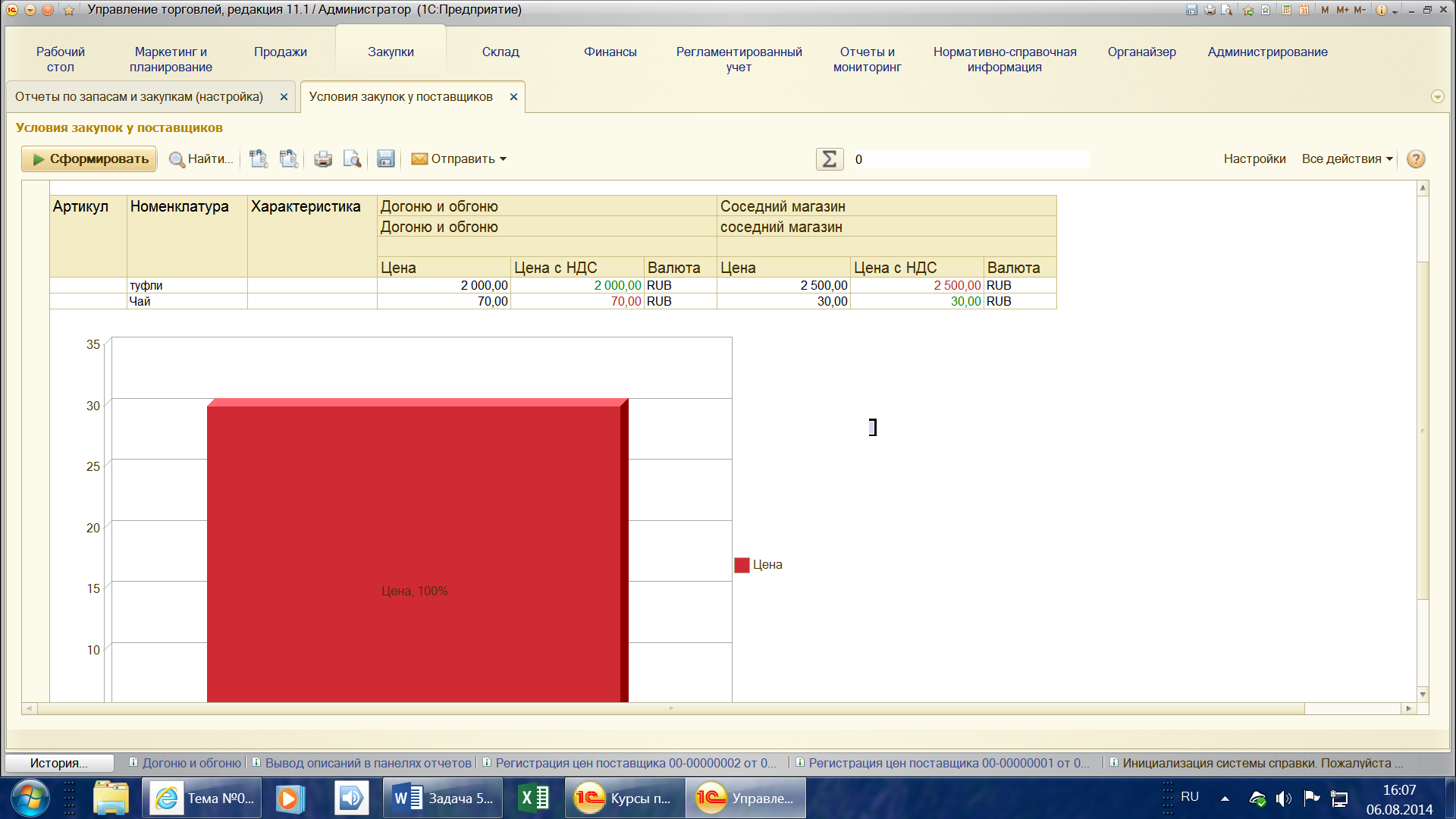 